 		Regionalna konferencijaJAVNI SERVIS Nasleđe i budućnostP R O G R A M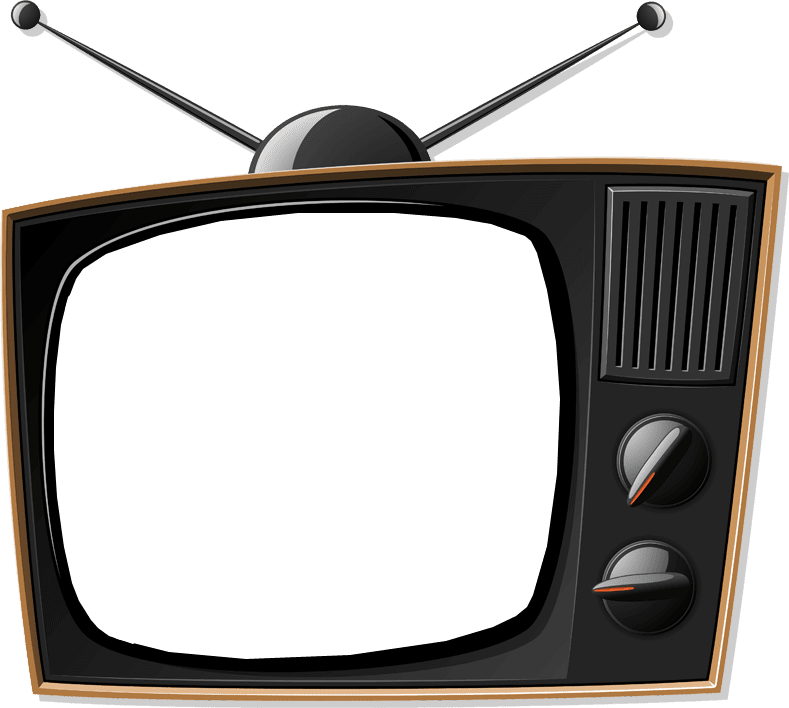 prvi 
dan 10.30 – 11.00 / Prijavljivanje učesnika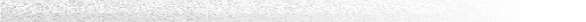 11.00 / Pozdravna rečSonja Ćirić, urednica VremenaSlavica Trifunović, pomoćnica ministarke kultureNj.E. Žil Norman, ambasador Kanade u Srbiji Zoran Hamović, glavni urednik ip Clio 11.30 / Uvodna izlaganjaJAVNI SERVIS I INFORMACIONO DRUŠTVO prof. dr Miroljub Radojković, Fakulteta političkih nauka Hendrik Zitig, Fondacija Konrad Adenauer za Jugoistočnu Evropuprof. dr Jelena Kleut, Filozofski fakultet, Novi Sad12.30 / Okrugli sto JAVNI SERVIS I POVERENJE GRAĐANAučesnici 	prof. dr Nada Zgrabljić Rotar, Fakultet hrvatskih studija, Zagreb prof. dr Jovanka Matić, Institut društvenih nauka, Beogradprof. dr Vladimir Vuletić, Filozofski fakultet i RTS, Beograd, dr Aleksandar Vranješ, Fakultet političkih nauka Banjaluka13.30 – 14.00 / diskusijadrugi 
 dan10.30 – 11.00 / Prijavljivanje učesnika11.00 / Okrugli sto JAVNI SERVIS I OBRAZOVANjE GRAĐANAučesnici	prof dr Nada Popović Perišić, Fakultet za medije I kulturu, Beograd prof. dr Aleksandar Baucal, Filozofski fakultet, Beograd dr Srđan Verbić, FEFAprof. dr Refik Šećibović, Visoka škola za turizam I menadžment, Konjic Vigor Majić, Istraživačka stanica Petnica 12.00 / diskusija13.00 / pauza14.00 / Okrugli sto KULTURNA JAVNOST I KULTURNA BAŠTINA JAVNOG SERVISAučesnici 	prof. dr Milena Dragićević Šešić, Fakultet dramskih umetnosti, Beogradprof. dr Mirjana Nikolić, Fakultet dramskih umetnosti, Beograd Nebojša Bradić, Radio televizija Srbije, Beogradprof Janko Ljumović, Fakultet dramskih umjetnosti, CetinjeAna Marija Simonović, Radio televizija Srbije, Beograd Jasna Dimitrijević, Zadužbina Ilije M. Kolarca, Beograd  16.00 / Završna rečZoran Hamović i Miroljub Radojković 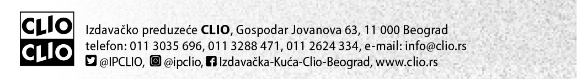 